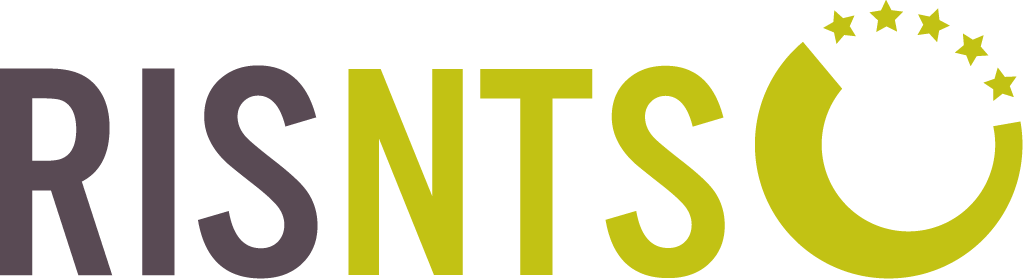 Document history
Contents1.	Background & Structure	62.	NtS messages and sections	63.	WRM basic considerations	83.1.	Filling of nts_number section in the WRM	83.2.	Filling of WRM including predictions	84.	ICEM processes	94.1.	New ICEM	104.2.	Update of an existing ICEM	105.	WERM basic considerations	115.1.	Filling of nts_number section in the WERM	115.2.	Filling of WERM ‘weather_category_code’	116.	FTM processes	126.1.	New FTM	126.2.	Update/withdrawal of an existing FTM	136.3.	Waterway and/or object related FTM	136.4.	Automatic ordering of limitation codes	146.5.	Handling of limitation period	147.	General implementation rules	157.1.	Filling of the “number_section”	157.2.	Filling of elements “from”, “originator”, “organisation” and “source”	167.3.	Omission of elements	167.4.	Automatic filling of date_issue	167.5.	Handling of time zone information in NtS messages	167.6.	Handling of Seconds in NtS messages	177.7.	Format of decimals in NtS messages	177.8.	Units to be used in NtS messages	177.9.	Rules for the elements “name”, “position_code” and “type_code”	177.10.	Rules for the element “fairway_name”	197.11.	Clarifications for translations in the spreadsheet “reference_code”	197.12.	Recommendation for the element “coordinate”	197.13.	Handling of target groups	207.14.	Display of valid messages at a given time	207.15.	Optional functions to increase user friendliness of NtS editor tools	208.	NtS XML Message Structure	209.	NtS Web Service	209.1.	Objective	209.2.	Basic Principles and constraints	219.2.1.	Web standards	219.2.2.	Interaction model and encoding method for NtS WS	229.3.	General specifications and recommendations	229.3.1.	Specification: Version information	229.3.2.	Specification: Structure of namespaces	229.3.3.	Recommendation: Use of namespaces	239.3.4.	Recommendation: Use of namespace prefixes	239.3.5.	Specification: Use of ISRS Location Codes	239.4.	NtS Message Service (implementation specification)	289.4.1.	Request	299.4.2.	Response	309.5.	Generation of services and clients	31Glossary	32Background & StructureThe NtS Standard is continuously being improved. A major step forward was the release of the NtS web service facilitating exchange of NtS messages between authorities as well as between authorities and NtS users.Two documents have been developed to facilitate the harmonised encoding of NtS messages nationally and internationally: the NtS Encoding Guide for editors and the NtS Encoding Guide for application developers. These Guides apply to NtS XSD 4.0 and the NtS Web Service WSDL 2.0.4.0. Considering increased use of the NtS web service, NtS messages shall be further harmonised to ensure proper display of content on third party systems. Uniform encoding of messages is also a prerequisite for consideration of messages in voyage planning applications.Elements that would contain only standard or default values shall be omitted if they are conditional, because they lead to message overhead with no added value.The NtS Encoding Guide for editors is intended for those editing (and publishing) of NtS messages, including step-by-step instructions to create the proper message types as well as an explanation of codes. The NtS Encoding Guide explains the applicability of the four NtS message types, provides filling instructions as well as codes to be used in certain events. The NtS Encoding Guide for editors is included in the present Appendix A. The NtS Encoding Guide for application developers includes guidelines for NtS application development and implementation, explaining its logic, processes and auto/default values. The NtS Encoding Guide for application developers is included in Appendix B of the Annex to this Regulation.NtS messages and sectionsAn NtS message consists of the following:the identification sectionsection defining the applicable object(s) or fairway section(s) the message is related to;one or more of the following sections according to the message type: limitation(s) for the Fairway and traffic related message,measurement(s) for the Water level related message,ice condition(s) for the Ice related message,weather report(s) for the Weather related message.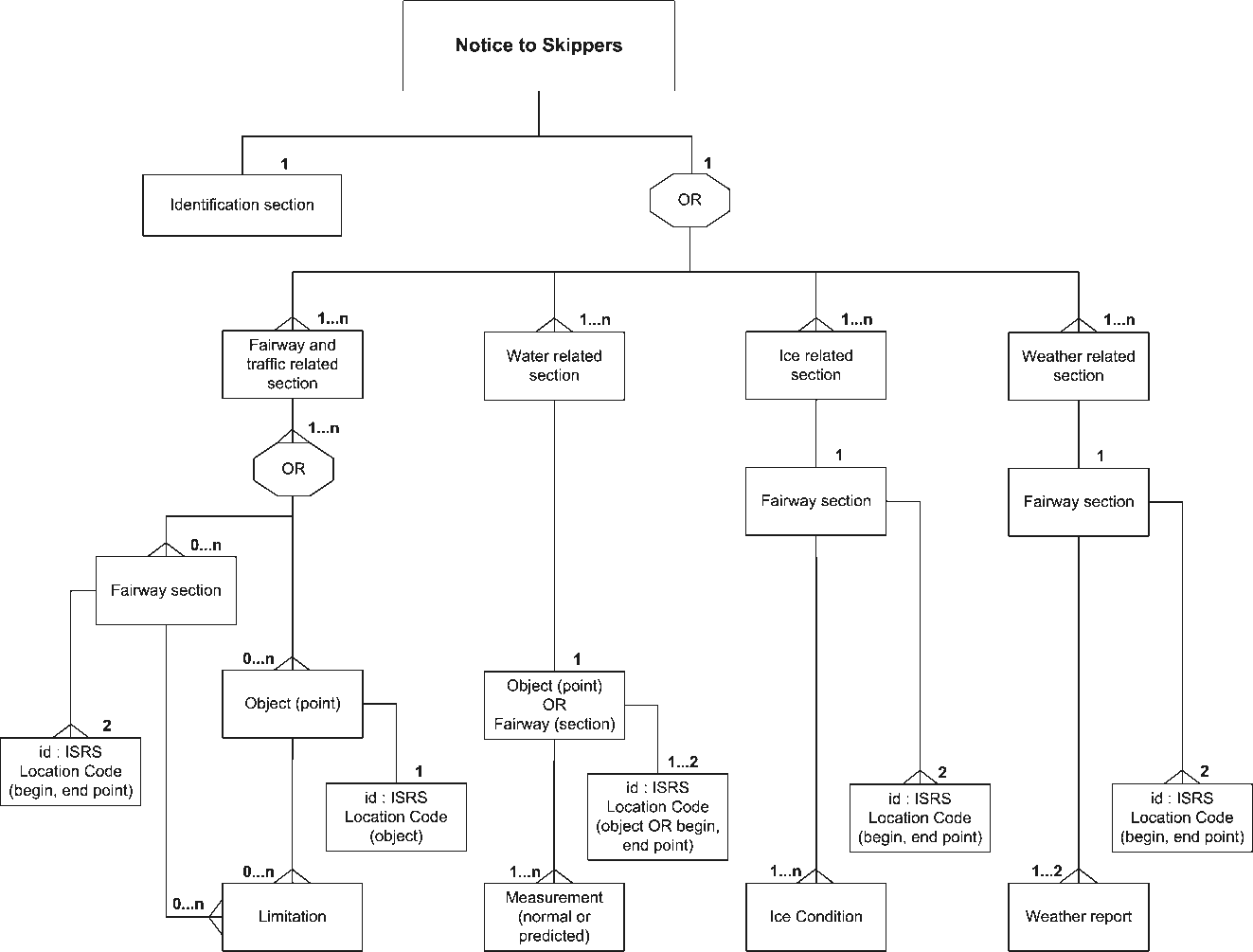 The identification section includes general information about the message originator, sender, date issue, country and original language and is provided together with one of the four different NtS message section types:Fairway and traffic related section: a „Fairway and Traffic related Message“ (FTM) is usually created by NtS editors following the NtS Encoding Guide for editors. It is related to stretches of waterways (defined by its begin and end ISRS Location Codes and/or objects on the waterway defined by their respective ISRS Location Code. [go to chapter 6]Water level related section: a „Water Related Message” (WRM) facilitates provision of information on current and predicted water levels as well as other information. Usually WRM are created automatically (and periodically) based on sensor measurements or infrastructure status not requiring NtS editor interaction. The water related message section contains information for an object (e.g. gauge station) or a fairway section (e.g. least sounded depth for a stretch, applicable regime at a waterway section). The object is identified by its ISRS Location Code, the fairway section is defined by its begin- and end-ISRS Location Codes. [go to chapter 3]Ice related section: an „ICE Message“ (ICEM) contains information about the ice conditions for a fairway stretch defined by its begin- and end-ISRS Location Codes. [go to chapter 4]Weather related section: a “WEather Related Message” (WERM) enables provision of information on current as well as forecasted weather situations on a waterway stretch defined by its begin- and end-ISRS Location Codes. [go to chapter 5]In addition, the ISRS Location Code (International Ship Reporting Standard) is used to define the applicable object(s) or fairway section(s) the message is related to.The ISRS Location Code is defined in point 9.3.5 of this document.WRM basic considerationsWater level information is very important for voyage planning as well as safety. At the moment there is no common standard of referencing water level information. The values of gauges are referring to different sea-levels or to special reference points. To provide a proper reference, the respective “reference_code” shall always be provided together with the value. WRM may be used to provide the following information:Water level (including predictions),Least sounded depth (including predictions),Vertical clearance (including predictions),Discharge (including predictions),Barrage status,Regime.Clarifications for translations in the spreadsheet “reference_code” are provided in chapter 7.10.Usually WRM are created and published automatically based on information received from sensor equipment or information received from infrastructure (e.g. predictions, barrage status). There may be different triggers for WRM publication, e.g. periodically or when certain values are reached.Filling of nts_number section in the WRMIn NtS XSD 4.0 the NtS number is optional within WRM messages. If it is provided every number has to be unique (Organisation/Year/Number/Serial) per message type and it is up to the organisation providing the WRM to ensure unique numbers (it is not required to have consecutive numbers).Filling of WRM including predictionsThe date_start of validity_period has to be filled with present date (date_issue) and the date_end of validity_period has to be filled with the next day after date_issue.To provide changes in e.g. water level in a user friendly way the difference to a previous comparative measurement may be provided in the WRM difference section. Besides the change in the value (e.g. -5 [cm]) also the time difference to the comparative measurement has to be provided.In case of predictions the “measure_date” is the date/time the prediction is valid for.Water level predictions always include a factor of uncertainty. Usually models with different parameters (e.g. weather forecast) are calculated leading to different predicted water level values. To enable provision of a minimum and maximum predicted value e.g. visualisation of a water level prediction confidence interval, two additional optional data fields are included in the WRM ‘measure’ section. An illustration of water level prediction confidence interval is given in the following figure: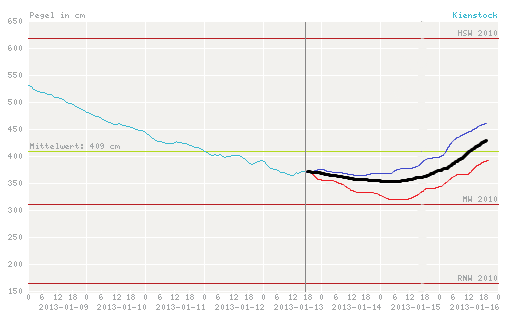 Figure 1 Visualisation of water level prediction confidence interval: most probable value (black), confidence interval upper boarder (violet), confidence interval lower boarder (red)Two elements are available in the NtS XSD:<value_min>	lowest value of confidence interval<value_max>	highest value of confidence intervalBesides predicted water levels the confidence interval may also be used to state the uncertainty of published least sounded depth and vertical clearance information.The confidence interval value_min and value_max enable provision of WRM value confidence interval via standardised NtS WRM Message to use it in graphs. The raw data itself shall not be displayed to IWT users (e.g. in code format).The measure_code “NOM” must not be used. In case there is no measurement for a certain type of WRM the value elements have to be omitted if a message should be sent anyhow.ICEM processesIce Messages depend on local observation and assessment and will usually be generated manually (in case of automatic generation the rules for manual creation have to be followed, see NtS Encoding Guide for editors).The ICEM is published for a certain fairway_section defined by its begin and end ISRS Location Codes and contains the ice_condition at a certain measurement date.The validity of the ICEM starts at the date of publication (automatically set by the NtS application). In order to avoid ICEM being displayed to users that are not valid any more, the validity date_end has to be filled automatically by the NtS application with the day after publication (unless it is ensured by national processes that messages will get a validity date end as soon as the information included in the message is not up-to-date any more).In the NtS Encoding Guide for editors it is described under which circumstances an NtS editor creates a new ICEM or updates an existing ICEM. The following processes apply:New ICEMNtS applications may offer NtS editorsto use existing notices as draft upon creation of new ICEM (e.g. if ice conditions are similar to the existing notice) and/orto use notice templates for certain situations.The content (e.g. time of measurement or respective ice conditions) has to be entered by the editor in line with chapter 6 of the NtS Encoding Guide for editors. The date and time of measurement could also be set by the application according to national definitions.When an NtS editor/publishers triggers the publish action,it is checked if all mandatory content is provided in line with the NtS XSD (if no go back to (2)),the nts_number is generated by the NtS application,the ‘organisation’ is filled with the name or code of the responsible organisation depending on the role of the publishing user,the ‘year’ is filled with the current year,the next available ‘number’ is assigned,the ‘serial number’ 0 is assigned.‘date_issue’ is automatically filled with the actual date/time of publish action,‘validity_period’ – ‘date_start’ is automatically filled with the actual date of publication,‘validity_period’ – ‘date_end’ is automatically filled with the next day after the date of publication (unless it is ensured by national processes that messages will get a validity date end as soon as the information included in the message is not up-to-date any more).Update of an existing ICEMThe respective published message has to be selected to be updated in the ICEM editor tool. The original ICEM has to be copied or altered in the DB (depending on national processes). Expired ICEM (which passed the validity_date_end) cannot be updated any more, if this is the case NtS editors have to create a new ICEM.The content (e.g. time of measurement or respective ice conditions) has to be altered by the editor in line with chapter 6 of the NtS Encoding Guide for editors. The date and time of measurement could also be altered by the application according to national definitions.When an NtS editor/publisher triggers the publish action,it is checked if all mandatory content is provided in line with the NtS XSD (if not, go back to (2)),the nts_number is generated by the NtS application,the ‘organisation’ stays unchanged,the ‘year’ stays unchanged,the ‘number’ stays unchanged,the ‘serial number’ is incremented (increased by 1)‘date_issue’ is automatically filled with the actual date/time of publish action‘validity_period’ – ‘date_start’ is automatically filled with the actual date of publication‘validity_period’ – ‘date_end’ is automatically filled with the next day after the date of publication (unless it is ensured by national processes that messages will get a validity date end as soon as the information included in the message is not up-to-date any more).WERM basic considerationsUsually WERM are created and published automatically based on information received from sensor equipment or information received from infrastructure. The date_start of validity_period has to be filled with present date (date_issue) and the date_end of validity_period has to be filled with the next day after date_issue.The fairway section in WERM is indicated as a stretch between two points on the fairway, i.e. area of applicability of the weather station (gauge).Date and time of measurement/forecast have to be provided even if it is not mandatory in WERM messages.In case of forecasts the “measure date” is the date/time the forecast is valid for.Filling of nts_number section in the WERMIn NtS XSD 4.0 the NtS number is optional within WERM messages. If it is provided every number has to be unique (Organisation/Year/Number/Serial) per message type and it is up to the organisation providing the WERM to ensure unique numbers (it is not required to have consecutive numbers).Filling of WERM ‘weather_category_code’The wind speed in ‘weather_category_code’ (values 0 to 12) shall be provided in line with the Beaufort scale published by the World Meteorological Organization in its Manual on Marine Meteorological Services “WMO-No. 558”.The visibility in ‘weather_category_code’ (values 13 to 22) shall be provided as defined in the following table:FTM processesIn the NtS Encoding Guide for editors it is described under which circumstances an NtS editor creates a new FTM or updates an existing FTM. The following processes apply:New FTMNtS applications may offer NtS editors touse existing notices as draft upon creation of new FTM and/oruse notice templates for certain situations.The content (e.g. time of validity, limitations) has to be entered by the editor in line with chapters 3 and 4 of the NtS Encoding Guide for editors.When an NtS editor/publisher triggers the publish action,it is checked if all mandatory content is provided in line with the NtS XSD (if not go back to (2)),the nts_number is generated by the NtS application,the ‘organisation’ is filled with the name or code of the responsible organisation depending on the role of the publishing user,the ‘year’ is filled with the current year,the next available ‘number’ is assigned, in case a dedicated number was entered by the NtS editor or an application process in step 2 it is taken over (given that (Organisation/Year/Number/Serial) is unique as explained in chapter 7.1),the ‘serial number’ 0 is assigned‘date _issue’ is automatically filled with the actual date/time of publish actionUpdate/withdrawal of an existing FTMThe respective published message has to be selected to be updated in the FTM editor tool, the original FTM has to be copied or altered in the DB (depending on national processes).Expired FTM (which passed the validity_date_end) cannot be updated any more, if this is the case NtS editor has to create a new FTM.The subject code “Notice withdrawn” is only used ifpresent date is before the validity_date_start. In case only the content of the field “additional information in national language” may be altered, the coded content of the message (step 2) has to stay unchanged.the validity period already started and the new end date for all limitations is in the past. The end date of the limitation has to be set to the correct time.If a notice is withdrawn the validity period date end always has to be set to date of withdrawal.The content (e.g. time of validity, limitations) has to be altered by the editor in line with chapters 3 and 4 of the NtS Encoding Guide for editors.When an NtS editor/publisher triggers the publish action,it is checked if all mandatory content is provided in line with the NtS XSD (if not go back to (2)),the nts_number is generated by the NtS application,the ‘organisation’ stays unchanged,the ‘year’ stays unchanged,the ‘number’ stays unchanged,the ‘serial number’ is incremented (increased by 1)‘date_issue’ is automatically filled with the actual date/time of publish actionFTM with subject code “Notice withdrawn” shall not be considered for voyage planning (any more). Waterway and/or object related FTMA waterway related FTM contains information about one or several stretches of waterway. A waterway stretch is defined in the ‘fairway_section’ part by its begin and end ISRS Location Codes.An object related FTM contains information about one or several specific objects on the waterway. An object is defined in the ‘object’ part by its ISRS Location Code.One FTM has to refer to one or several fairway sections or to one or several objects on one or several fairway sectionsAutomatic ordering of limitation codesDifferent limitations have different impact on navigation. In order to allow display of the most severe limitation e.g. in an FTM list overview, the following order shall be considered starting with the most severe limitation having Rank 1:Rank	Value	Meaning (EN)1	OBSTRU	blockage2	PAROBS	partial obstruction3	NOSERV	no service4	SERVIC	changed service5	VESDRA	vessel draught6	VESBRE	vessel breadth7	CONBRE	convoy breadth8	VESLEN	vessel length9	CONLEN	convoy length10	CLEHEI	clearance height11	VESHEI	vessel air draught12	AVALEN	available length13	CLEWID	clearance width14	AVADEP	available depth15	LEADEP	least depth sounded16	DELAY	delay17	ALTER	alternate traffic direction18	TURNIN	no turning19	PASSIN	no passing20	OVRTAK	no overtaking21	NOBERT	no berthing22	NOMOOR	no mooring23	ANCHOR	no anchoring24	SPEED	speed limit25	WAVWAS	no wash of waves26	NOSHORE	not allowed to go ashore27	MINPWR	minimum power28	CAUTIO	special caution29	NOLIM	no limitationHandling of limitation periodLimitations with the same limitation periods should be grouped/listed together/combined for display to keep it reader-friendly.NtS editor tools should provide a function for editors to avoid re-typing of limitation periods.All limitations have to include a limitation period with an interval code in order to allow proper calculations within voyage planning applications. To ease the work of NtS editors the following functions may be implemented:The NtS editor tool may provide a function to copy already entered limitations to avoid re-typing of the limitation period by the NtS editor.The NtS editor tools may provide a function to select more than one limitation code for a specific limitation period and automatically create the required limitation sections based on the information entered by the NtS editor.“Monday to Friday except public holidays”: The value ‘holidays’ is very difficult for voyage planning applications. A list of holidays for each country is needed for proper calculation. If no such list is available the respective limitations will be assigned to the public holidays nevertheless.“with the exception of”: must not be used; Interrupted intervals have to be given as separate limitation periods within the same limitation, therefore this code shall not be displayed/available to notice editors.Logic and display of information applicable in case of interval code ‘continuous’ :<date_start>2015-04-01+01</date_start><date_end>2015-06-30+02</date_end><time_start>06:00:00</time_start><time_end>10:00:00</time_end><interval_code>CON</interval_code>If the interval_code is continuous the start_time belongs to the start_date and the end_time belongs to the end_date e.g. from 1 April 06:00 to 30 June 10:00Logic and display of information applicable in case of any other interval code than ‘continuous’:<date_start>2015-04-01+01</date_start><date_end>2015-06-30+02</date_end><time_start>06:00:00</time_start><time_end>10:00:00</time_end><interval_code>WRK</interval_code>If the interval_code has another value the start_time and end_time belongs to this interval_code e.g. from 1 April to 30 June Monday to Friday from 06:00 to 10:00The limitation time end always has to be filled in the last version of a message.General implementation rulesThe following is to be considered:The table “GUI_labels” provided in the NtS Reference Tables shall be considered when building NtS applications (search masks, e-mail subscription form, display of messages).The date_end cannot be before date_start.Codes that have been disabled (are not to be used any more) via NtS change requests (see comments in the NtS XSD) shall not be displayed to NtS editors upon creation of new messages. The codes are still included in the NtS XSD enumerations for backwards compatibility.Filling of the “number_section”Every number (Organisation/Year/Number/Serial) has to be unique per message type. That means that messages of different types can have the same NtS Number.For users the message numbers are only relevant for FTM and ICEM, for all other message types display of the message number can be skipped depending on national requirements.To users the message number shall be displayed in the following format “Message Type/Country/Organisation/Year/Number/Serial” (it can be shortened depending on applied filters if no information gets lost).Filling of elements “from”, “originator”, “organisation” and “source”The element “from” in the identification section is filled with the name of the national system that provides the message (e.g. ELWIS, DoRIS, SLOVRIS, FLARIS).The element “originator” is the organisation which enters the messages into the national systems.The element “source” is the authority for which the FTM are published.The element “organisation” within the nts_number section is the name of the organisation assigning the nts_number (NtS Provider).Omission of elementsElements that would contain only standard or default values shall be omitted if they are conditional, they lead to message overhead with no added value.Following elements are concerned:Target Group: target_group_code ALL with direction_code ALL (if there are no other specific target groups within the message),position_code: AL,reason_code: OTHER.Automatic filling of date_issueFTM and ICEMFor FTM and ICEM the value of date_issue element is the actual date and time of publishing. In case of updated messages date_issue is the date and time when the update was published.WRM and WERMFor WRM and WERM the value of date_issue element is the date and time of the processing request, because there can be several measurements with different issuing time stamps within one W(E)RM message.Handling of time zone information in NtS messagesDate and time shall always be provided in local time including time zone information within the NtS XML messages.The only exceptions from this provision are the “time_start” and the “time_end” within the ‘limitation_period’ section. This is because in the limitation section an interval can be applied. If date start and date end have different time regimes (e.g. CEST and CET) this would result in a change of the time zone information within this interval. This change cannot be expressed via a single limitation period. Instead of creating different limitation periods for each time change only a single limitation period without time zone information is used to reduce overhead in message processing and transmission.Handling of Seconds in NtS messagesAs a general rule seconds have to be provided in (date)/time fields but shall not be displayed to NtS users. Minutes are sufficient for NtS granularity.Format of decimals in NtS messagesDecimals in numeric fields are indicated with a . (period). No thousand separators are used.The number of decimals used for values shall be limited to a feasible amount to ensure user friendly display.Units to be used in NtS messagesOnly cm, m3/s, h, km/h and kW, m/s (wind), mm/h (rain) and degree Celsius are allowed to be used as units within NtS messages, applications may convert the units for user friendliness.In case the input units differ from the standardised units the entered values have to be converted by the application accordingly.Rules for the elements “name”, “position_code” and “type_code”The element “name” shall be prefilled automatically from the RIS Index reference data “national object name” (NtS editors might amend the prefilled name if this is a national requirement). Naming conventions for object names are included in the RIS Index Encoding Guide version 2.0 or higher. Examples for proper object names are also given in the NtS Encoding Guide for editors.The type code is added to the object by the NtS application in front of the object name.The position of objects is encoded via position code and added to the object by the NtS application out of the RIS Index. Editors may change prefilled type and position codes. An object position code shall not be provided for geo_objects in the fairway_section.A full object name is composed of its position code, type code and name. To ease the work of NtS editors the following mapping may be implemented in NtS editor tools supporting editors in finding / selecting the proper objects based on the RIS Index function_code or the NtS type_code:
Tabelle 1 Matching ‚RIS Index function_code‘ – ‘NtS type_code’Rules for the element “fairway_name”To avoid application logic / necessity of proper reference data at the receiving system (software displaying the notice to the user) the optional element ‘fairway_name’ shall always be included in the ‘geo_object’ and automatically filled by the NtS application with the ‘Waterway name’ from the RIS Index. NtS editors shall not alter the content of the element fairway_name.Clarifications for translations in the spreadsheet “reference_code”The following definition shall be used for reference_code values provided in the NtS Reference Tables:NAP: In the Netherlands the abbreviation NAP is used and understood, NAP is not translatedKP: “channel level” shall be translated thus provided in national languageFZP: only the abbreviation “FZP” shall be used (nowadays hardly used anymore)ADR: “Adriatic Sea” shall be translated thus provided in national languageTAW/DNG: “Tweede algemene waterpassing” (Dutch) – “Deuzième Nivellement Général” (French) is the reference height used in Belgium to express height measurements. 0 is the average sea water level at low water in OostendeDutch: TAWFrench: DNGAll other Languages: TAW/DNGLDC: “low navigable water level Danube Commission” shall be translated thus provided in national languageHDC: “high navigable water level Danube Commission” shall be translated thus provided in national languageETRS: “European Terrestrial Reference System 1989” the abbreviation “ETRS89” is used in all languagesRecommendation for the element “coordinate”Although the element coordinate within the geo object section is conditional, the geo coordinates shall be given in WGS84 in format [d]d mm.mmm[m] N (latitude) and [d][d]d mm.mmm[m] E (longitude). This is to refer the NtS messages geographically.Handling of target groupsThe target group section consists of target group code and direction code. If both have the value ALL the whole section shall be omitted if there are no other specific target groups within the message. If just one of these two is given the other must be filled with the default value ALL because both elements are mandatory.Further information concerning target groups can be found in the NtS Encoding Guide for editors.Display of valid messages at a given timeThe validity_period shall be used by applications to select the messages, which are to be displayed to users for a requested time.If subject_code is INFSER (Info service) the validity period is used to specify the time the Info service Message is displayed to the users, not for the period of validity of the provided information (e.g. 1 month).Optional functions to increase user friendliness of NtS editor toolsThe following functions may be offered to NtS editors depending on national requirements:NtS applications may offer NtS editors to save draft NtS messages (not all mandatory content has to be provided in order to save draft messages)Different user roles may apply to different editors (e.g. editors that are allowed to enter/alter notices, publishers that are allowed to publish notices (in addition to editing)NtS XML Message StructureThe NtS XML Message Structure and the content and purpose of data elements are defined and further explained in Appendix C: NtS XML Schema Definition (XSD).NtS Web ServiceObjectiveThe NtS Expert Group identified the web service technology as an appropriate means to provide the Notices to Skippers.This chapter constitutes the specification of the web service for the provision of the Notices to Skippers, short NtS Web Service. Particular emphasis was placed on the use of well-established international standards.One goal of the conceptual design was to ensure a good balance between flexibility and robustness of the resulting web service. The filter parameters provided in the requests are essentially the criteria specified in the NtS standard (waterway section with optional river km, time of validity, date of publication of the notice). This seems sufficiently expressive considering the use cases of the web service and at the same time limits the complexity of the implementation. The core result is a contract for the web service, in which the requests and responses are specified. The consumers of the web service can rely on this contract and the providers have to comply with it. This contract is specified using the international standard WSDL.Every participating Member State shall implement one or more web services for the different message types of the NtS (FTM, WRM, ICEM, WERM)  and provide them via the internet (“NtS Message Service”),The technical details of the implementation of the NtS WS, e.g. choice of appropriate data pools, applications and platforms, are not in the scope of this specification and are in the responsibility of each individual participating Member State.In order to define a secure communication one has to consider various security aspects and protection objectives. Depending on the circumstances not all of these aspects have to be considered. The priority of the various security aspects and the degree of their fulfilment can vary. Also the feasibility of a certain measure can be limited by the capabilities of the technical implementation. In the context of NtS all information are public. So there is no need to secure the NtS data themselves in terms of data protection. Therefore every provider has to decide on its own in how far this aspect will be implemented in its service.Basic Principles and constraintsWeb standardsThe NtS Web Service has to comply with the WS-I Basic Profile 1.1. This profile “provides interoperability guidance for a core set of non-proprietary web services specifications, such as SOAP, WSDL and UDDI“. The most relevant standards herein areXML Schema Definition (XSD),Simple Object Access Protocol (SOAP),Web Services Description Language (WSDL) andUniversal Description, Discovery and Integration (UDDI).The response message of the NtS WS is an NtS message which is defined in XML Schema Definition (XSD) in Appendix C of this Commission Regulation.SOAP is an application protocol for data transmission among IT-Systems and is standardised by the World Wide Web Consortiums (W3C).The specific elements for the NtS Web Service are defined inline in the corresponding WSDL specifications in Appendix D of this Commission Regulation. The schema of the NtS standard (XSD) is included with an import statement.UDDI (Universal Description, Discovery and Integration) is noted here as a central, possibly international registry for web services, where the NtS Web Service could be registered. In this registry potential consumers of the web service could search and find the service. But since the potential providers of the NtS Web Service are limited by the participating Member States and the WSDL specification is an integral part of the standard, the need for an independent registration of the NtS Web Service is not apparent.Interaction model and encoding method for NtS WSThe encoding method Document-literal wrapped is used for the NtS Web Service, because it allows for validation against an XML schema and the operation names defined in the WSDL specification are used directly as XML tag names in the SOAP messages.General specifications and recommendationsSpecification: Version informationThe version information of the NtS Web Service consists of two sections:version of the web service itselfversion of the NtS schema used by the web serviceThe section of the web service itself consists of two parts:major version of the web serviceminor version of the web serviceThe major version is given as a positive integer denoting the major version of the web service. The minor version is given as a non-negative integer denoting the minor version of the web service within the major version. The section of the NtS schema contains the version of the NtS schema as defined by the NtS Expert Group.Hence, the version of the NtS Web Service specified here is 2.0.4.0, where 2.0 is the version of the web service itself and 4.0 is the version of the NtS schema used.Explicit version information is not necessary in the requests or responses of the NtS Web Service. There are only a few versions of the services expected to be online at the same time. Different versions shall be provided with different URLs. Hence, each instance of an NtS Web Service implementation shall support one specific version of the NtS Web Service.Specification: Structure of namespacesThe namespaces in the NtS Web Service are based on the web domain of the RIS Expert Groups, http://www.ris.eu/.The namespaces contain a particle indicating the corresponding service and version information. Hence, the service specified here uses the following namespace:NtS Message Service:		http://www.ris.eu/nts.ms/2.0.4.0Recommendation: Use of namespacesFor higher transparency of XML documents it is recommended to define namespaces in the outmost suitable element in the schemas as well as the instance documents and not to use local namespace definitions in nested elements.Recommendation: Use of namespace prefixesRequests and responses in the NtS Web Service shall use XML elements in qualified form, i.e. with an explicit namespace prefix, and XML attributes in unqualified form, i.e. without a namespace prefix.It is recommended to use intuitive namespace prefixes like “nts” for better human readability.Specification: Use of ISRS Location CodesThe ISRS Location Code is explained in chapter 2 of the NtS Encoding Guide for editors as well as the RIS Index Encoding Guide version 2.1.Querying an NtS Web Service, the client can reference various objects, e.g. fairway sections, gauges or locks. If the corresponding parameters, the id elements, are used, they must contain ISRS Location Codes. These parameters are typically given in id elements, each containing one or two ids.When using these parameters, the following general conventions have to be observed:ISRS Location Codes have to be submitted as full-length 20-character codes, i.e. without truncating trailing zeros.If two ids are used within an id element, both ISRS Location Codes have to refer to the same waterway. This means, that the codes include some identical digits located in the fairway_section part of the ISRS Location Code. The fairway section code together with the fairway hectometre defines a waterway stretch provided as pair of id elements.For the provision of waterway stretches (id element pairs within the fairway_section geo_object) in NtS messages, the following has to be considered with respect to the ISRS Location Codes:digits 1 to 2 (Country code):have to be identical within the id pair, butdifferent country codes may be defined within one id pair in case neighbouring countries are using the same fairway section code for a specific waterway and the same system for defining the hectometres,digits 3 to 5 (UN Location code):are not relevant, may contain different content within the id pair,digits 6 to 10 (Fairway section code):have to be identical within the id pair, but[exception]: in case of using the Belgian ISRS codes within NtS WS, one should use only digits 6 to 8 to identify the fairway section, because NtS messages will be published across different sections within one fairway,digits 11 to 15 (Object Reference Code).are not relevant, may contain different content within the id pair,digits 16 to 20 (Fairway Hectometre):consist of five numerical digits defining the hectometre thus will usually contain different content within the id pair. Example: “00235” for fairway km 23.5; “00001” for fairway km 0,1,[exception]: in case of the Netherlands there is not always a direct connection between the Fairway hectometre and the physical kilometre of the fairway due to the definition of the start of the fairway stretch in the network model and in the real world, in such cases the Object Reference Code for objects of the type “dismar” starts with Kxxxx (xxxx includes the physical kilometre, e.g. NLSVG00130K000300191 (km 3)). But for other types of objects there is no direct relation to the physical fairway km in the ISRS codes, e.g. the bridge of Sas van Gent on the same fairway at km 2.5 has the ISRS code NLSVG001300521600186. For the Kanaal Gent-Terneuzen the physical km 0.0 starts at the border of Belgium and the Netherlands and the Fairway Hectometre 0.0 starts at the beginning of the canal in Gent.In case a message touches more than one waterway or fairway sections all fairway sections have to be defined by their begin- and end-point in separate “fairway_section” XML elements.For some countries/regions it is required to build filter functionality. For example if ISRS Location Code (1-2) is BE use ISRS Location Code (6-8) as the ID for linear referencing with the fairway hectometre (ISRS Location Code 16-20). Examples for fairway stretches (valid id element pairs within the fairway_section) that include above defined exceptions:The two NL ISRS Location Codes are a valid definition of a waterway stretch (showing NL exception with respect to the kilometre of the fairway):
NLSVG00130K000300191 (km 3.0 at Sas van Gent on the Kanaal Gent-Terneuzen) - NLWDP00130K000400200 (km 4.0 at Westdorpe on the Kanaal Gent-Terneuzen),The two BE ISRS Location Codes are a valid definition of a waterway stretch (showing BE exception with respect to the fairway section code ("020" Albertkanaal)): BEGNK02016L010100414 (lock of Genk located at km 41.4 on the Albert Canal) - BEOSH02033L010500772 (lock of Ham located at km 77.2 on the Albert Canal).The following figure shows counter-examples of ISRS Location Code usage for each of the general conventions (no exceptions to the general conventions apply to SK waterway stretches):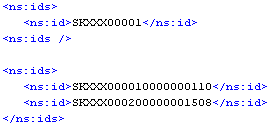 Invalid ISRS Location Code queriesGeneral remark: A service to query valid ISRS Location Codes is not supported by the NtS Web Service. The ISRS Location Codes are provided within the European Reference Data Management System (ERDMS).The correct usage of ISRS Location Codes in queries and their interpretation is given in the following five cases.Case 1: No ids element in requestThe ids element is an optional part of the request, i.e. a query without any ids elements is allowed: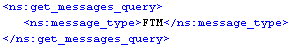 Valid query without ids parameterIf no ids element is given, all messages shall be returned (depending, of course, on other filter criteria like validity_period or dates_issue).Case 2: One id element in requestEach ids element can contain one or two id elements. The case of one id element is shown in the following figure: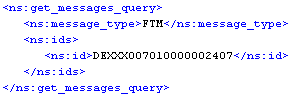 Valid query with one id parameterIf such a query is received, the server shall return all matching messages with a start hectometre ≤ the given value (240.7 in the example) and an end hectometre ≥ this value. The figure below depicts this selection of messages: The position queried lies between the start and end hectometre values of messages 1, 3 and 4, which would be returned. Messages 2, 5 and 6 do not overlap with the query position, so they would not be returned.If the given ISRS Location Code denotes a singular object, e.g. a gauge or a lock, the web service should return the messages involving this object.
Matching and not matching messages for one id parameterCase 3: Two id elements in requestEach ids element can contain one or two id elements. The case of two id elements is shown in the following figure: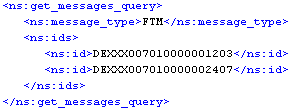 Valid query with two id parametersAll hectometre values queried shall be treated as valid, even if the corresponding fairway section has different start or end points. For instance, if the fairway section starts at hectometre 100.0 and ends at hectometre 300.0, a request querying hectometres 20.0 up to 400.0 would be valid. Internally, of course, only the “real” extent of the fairway section is searched.Doing so also enables the search for all messages on a fairway without knowing its exact hectometre range (one would send its ISRS Location Code with hectometres set to ‘00000’ or ‘99999’ respectively).All matching messages intersecting the given hectometre interval shall be returned. The following diagram illustrates this situation:Matching and not matching messages for two id parametersThe figure above shows, how “intersecting” is defined. While the extents of the messages 1 to 4 overlap with the extent of the queried hectometre range (partially or completely), the extents of messages 5 and 6 do not, therefore messages 1 to 4 will be returned, 5 and 6 will not be returned.The technical condition for a message to intersect with an interval [A, B] is: The start hectometre of the message is ≤ B and its end hectometre is ≥ A.Combination: Multiple ids elements in requestValid query with multiple ids elements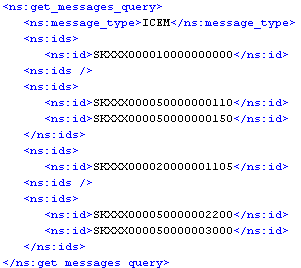 The combination of several ids elements in the request leads to a union of the corresponding messages. All the ids elements are treated individually and a message will be returned, if it matches at least one of them. Therefore, the following messages would be returned for the given example:All messages for the object with the ISRS Location Code SKXXX0000010000***** with start hectometre =0 and end hectometre ≥ 0 (see Case 2)All messages for the object with the ISRS Location Code SKXXX0000500000***** which intersect the hectometre interval [11.0, 15.0] (see Case 3)All messages for the object with the ISRS Location Code SKXXX0000200000***** with start hectometre ≤ 110.5 and end hectometre ≥ 110.5 (see Case 2)All messages for the object with the ISRS Location Code SKXXX0000500000***** which intersect the hectometre interval [220.0, 300.0] (see Case 3)NtS Message Service (implementation specification)In this chapter the implementation specification of the NtS message service is given, deduced from the considerations and choices in the preceding chapters.The NtS message service provides the four types of messages in the NtS:NtS FTM (fairway and traffic related message)NtS WRM (water related message)NtS ICEM (ice message)NtS WERM (weather related message)An implementation of the NtS message service can support all message types or just a selection. It is allowed that a participating Member State provides more than one service for a specific message type, that complement each other.RequestIn order to achieve a maximum robustness of the service while keeping the complexity on a low level no additional query language is used for the NtS Web Service. Instead the constructs provided by WSDL itself are applied. The specific operations together with their parameters are specified entirely within the WSDL specification. In the case of the NtS Message Service a single operation is defined. The subject-specific filter criteria are taken from the NtS standard, but extended concerning multiplicity of the parameters:type of message (compulsory; one of “FTM”, “WRM”, “ICEM”, “WERM”)specific waterway sections or parts thereof, or specific objects (optional; described by single ISRS Location Codes and/or pairs of ISRS Location Codes)time of validity (optional; start date and end date)date of publication of the notice (optional; single dates and/or intervals of dates)Only the messages matching the given criteria are returned by the service.Paging mechanismIn order to control the amount of data a paging mechanism is supported. The paging parameter is defined with a complex type containing the following elements:offset: serial number of the first returned message (integer >= 0)limit: max. number of messages (integer >= 0)total count: flag, if total number of messages shall be returned (Boolean value)The complex paging parameter is optional, but if it is present, all elements within have to be given. Then, the paging mechanism works in the following way:The total number of messages will not exceed the value of the parameter limit, with the exception that a value of 0 means “no limit”. The response skips as many messages as defined in the parameter offset. In order to provide this mechanism, the service has to observe a temporarily stable (but otherwise arbitrary) sequence of the messages, e.g. between two updates of message data on the underlying data set of the web service. This means that two consecutive identical calls must return the same messages in the same order. The parameter total count determines whether the response shall provide the total number of messages matching the subject-specific criteria. Usually it should be sufficient to request this information with the first response, but omit it in all consecutive responses. This should result in a better performance of the web service.The paging mechanism provides a means to request the messages iteratively in “pages”. In order for the paging mechanism to work properly, the same subject-specific parameters have to be provided in each call.ResponseIn case of a successful request the NtS Web Service response contains the NtS messages that match the request parameters. The NtS messages have to comply with the NtS schema and can be validated against that schema. Since the message type is a compulsory request parameter, each response can contain only NtS messages of the same message type, FTM, WRM, ICEM or WERM respectively.If the service detects errors while processing the request it can return an arbitrary number of error messages, using the error codes listed in the following subchapter.One response of an NtS Web Service can contain NtS messages and error messages at the same time.Optional paging information is returned if the request contained paging parameters. In this case the offset and number of contained messages are mandatory, the total count needs only be present if it has been requested.Please note: It is assumed that the communication between the web service and the user is technically established, i.e. the service receives the request and the user receives the corresponding response. Technical errors, e.g. breakdown of the internet connection or inaccessibility of the web service due to maintenance or crash, are not considered here. Only error situations that happen “behind” the web service layer from the users point of view are considered here.Error messagesThe error codes for the expected error situations are given below, together with an explanation. Only the error code is contained in the response, which is the usual procedure in the XML schema of the NtS. Error codes for the NtS message serviceGeneration of services and clientsIf the contract-first approach is consequently observed, i.e. one or more contracts with complete descriptions of the interfaces are given in the form of WSDL documents, an implementation of the service(s) as well as an implementation of a corresponding client can be automatically generated using appropriate software tools. In an ideal situation no manual changes have to be made in the generated source code.However, in most cases several iterations are necessary until the WSDL specification meets the precise requirements of such a tool. Typically the tool makes individual demands on the use of the WSDL standard in order to work smoothly. As a consequence changes to the WSDL specification may be necessary, although the WSDL specification was a valid specification according to the WSDL standard in the first place. If the WSDL specification of the web service is changed after the service or the client have been generated, a new generation process may be necessary, depending on the changes made.GlossaryDocument version (date)Comments (changes compared to previous version)AuthorAuthorised by0.71First draft provided to the NtS EGChristoph Plasil0.72Enhancement of the first draftChristoph Plasil0.73 (2015-05-19)Enhancement of documentChristoph Plasil0.74 (2015-06-05)Added WERM basic considerationsStefan Chalupka0.75Added general implementation rules and time zone informationJörg Dittmar0.76Added chapter concerning NtS Web Service and Glossary
Comments from ALSIC (BE)Jörg Dittmar

Dierik Vermeir,
Jonas Roels0.77 (2015-06-11)Various textual amendments at TF NtS Encoding Guide workshop (Christoph Plasil, Bernd Birklhuber, Jörg Dittmar, Michael Brunsch, Olaf Willmann, Stefan Chalupka, Jan de Leeuw van Weenen, Jan Gilissen, Dierik Vermeir)TF NtS Encoding Guide workshop (Budapest)0.78 (2015-08-12)Various textual amendments at bilateral workshopJörg Ditmar
Christoph Plasil0.78 (2015-09-08)Resolving open issues, addition of function code – type code tableChristoph Plasil0.79 (2015-09-28)New version including comments from Stefan Chalupka Stefan Chalupka
Christoph Plasil0.80 (2015-09-30)Included remarks from Jan de Leeuw van Weenen, defined interval code continuousJan de Leeuw van Weenen
Christoph Plasil0.81 (2015-10-01)Consolidation of all received input including corrections based on commentsJörg Dittmar
Christoph Plasil0.82 (2015-10-02)Included comments of Jan Gilissen and Jonas RoelsChristoph Plasil0.83 (2015-10-08)Various textual amendments at TF NtS EG workshop in Hasselt (Bernd Birklhuber, Jörg Dittmar, Stefan Chalupka, Jan de Leeuw van Weenen, Jan Gilissen, Jonas Roels)Christoph Plasil0.84 (2015-10-16)Amendments measure_code “NOM” by Jörg DittmarChristoph Plasil0.90 (2015-10-28)Revised specification of fairway section for BE (input Jan Gilissen) and NL (Jan de Leeuw van Weenen) Added clarifications for translations in the spreadsheet “reference_codeChristoph Plasil1.0  (2015-12-09)Document accepted as Version 1.0 by NtS Expert Group on 2015-11-26Christoph PlasilNtS Expert Group1.1 (2016-10-18)Editorial correctionsChristoph Plasil1.2 (2017-01-31)Integration of NtS CR 176, CR 177, CR 178, CR 180 and CR 181, editorial correctionsChristoph Plasil1.3 (2017-05-16)Integrated clarifications for handling of seconds in NtS messagesChristoph Plasil1.3 (2018-04-04)Editorial changes, incorporation of changes out of the Inter Service Consultation at the ECChristoph PlasilResponsible organisationAuthorvia donau; ATChristoph PlasilMario SattlerBMVIT; ATBernd BirklhuberBernhard BieringerWSV; DEMichael BrunschOlaf WillmannDLZ IT; DEJörg DittmarTransport Authority; SKStefan ChalupkaRWS; NLJan de Leeuw van Weenennv De Scheepvaart; BEJan Gilissennv De Scheepvaart; BEJonas RoelsValue, meaningVisibilityAdditional information13, thick fogbelow 50 meters14, dense fogbelow 100 meters15, moderate fogbelow 200 meters16, fogbelow 1000 metersFog consists of water droplets.17, mistfrom 1 km to 4 kmMist consists of water droplets.
Mist is used in case of ”dry fog”, this phenomenon usually takes place before sunrise.18, hazefrom 1 km to 4 kmHaze consists of dry particles.19, light hazefrom 4 km to 10 km20, clearfrom 10 km to 20 km21, very clearno limitation of visibility22, no fog‘no fog’ is used to state that there is no fog depending on national/local requirements.Function CodeFunction Code MeaningType CodeType Code Meaning- -BUAAREE.1.1 Built-Up Areasto be selected by editorBUISGLE.1.2 Building of Navigational Significanceto be selected by editorbrgareG.1.1 - G.1.6 Bridge Area [C_AGGR()] BRIbridgebridge_5G.1.1 Bascule Bridge BRObridge openingbridge_1G.1.2 Bridges with Bridge ArchesBRObridge openingbridge_1G.1.3 Fixed BridgeBRObridge openingbridge_4G.1.4 Lift BridgeBRObridge openingbridge_12G.1.5 Suspension BridgeBRObridge openingbridge_3G.1.6 Swing BridgeBRObridge openingcblohdG.1.8 Overhead CableCABcable overheadpipohdG.1.9 Overhead PipePPOpipeline overheadbridge_7G.1.12 DrawbridgeBRObridge openingbunstaG.3.2 Bunker / Fuelling StationBUSBunker / Fuelling StationcranesG.3.4 Craneto be selected by editorhrbareG.3.9 Harbour AreaHARharbourhrbbsnG.3.10 Harbour BasinHARharbourpontonG.3.11 Landing Stage, Pontoonto be selected by editormorfacG.3.12 Mooring FacilityMOOmooring facilityhulkesG.3.14 Permanently Moored Vessel or Facilityto be selected by editorprtareG.3.15 Port AreaHARharbourrefdmpG.3.17 Refuse DumpREFrefuse dumptermnlG.3.19 TerminalTERterminaltrm01G.3.19 RORO-terminalTERterminaltrm03G.3.19 Ferry-terminalTERterminaltrm07G.3.19 Tanker-TerminalTERterminaltrm08G.3.19 Passenger TerminalTERterminaltrm10G.3.19 Container TerminalTERterminaltrm11G.3.19 Bulk TerminalTERterminalvehtrfG.3.20 Vehicle Transfer LocationBERberthlokbsnG.4.3 Lock BasinLKBlock basinlkbsptG.4.4 Lock Basin PartLKBlock basinlokareG.4.3 / G.4.4 Lock Area [C_AGGR()]LCKlockexcnstG.4.8 Exceptional Navigational StructureSLIship liftTUNtunnelCBRcanal bridgegatconG.4.9 Opening BarrageBARweirFLOflood gatewtwgagI.3.4 Waterway GaugeGAUtide gaugeFERYRT_2L.2.1 Cable FerryFERferryFERYRT_1L.2.2. Free Moving FerryFERferryferyrt_4L.2.3. Swinging Wire FerryFERferrydismarL.3.2 Distance Mark along Waterway AxisRIVriverachareM.1.1 Anchorage AreaANCanchoring areaachbrtM.1.2 Anchorage BerthBERberthberths_3M.1.3 Berth  / Fleeting AreasBERberthberths_1M.1.4 Transhipment BerthBERberthtrnbsnM.4.5 Turning BasinTURturning basinCANcanalFWYfairwayrdocalQ.2.1 Radio Calling-In Point (notification point)REPreporting point chkpntR.1.1 Check PointBCOborder controlsistat_8R.2.1 Traffic Sistat – Bridge PassageSIGsignal stationsistat_6R.2.2 Traffic Sistat – LockSIGsignal stationsistat_10R.2.3 Traffic Sistat – Oncoming Traffic IndicatorSIGsignal stationsistat_2R.2.4 Traffic Sitat – Port Entry and DepartureSIGsignal stationpasPassage Pointsto be selected by editorriscenRIS centreVTCvessel traffic centrespeconSpecial Constructionto be selected by editortrafpTraffic Points (first reporting points)REPreporting point junctionWaterway node / end of waterway / Junctionto be selected by editorwayptWaypointto be selected by editorLegend:greenDirect match (1:1 relation)yellowmatching example, other TypeCodes possible (1:n relation)blueno direct match / to be selected by editorCodeDescriptionExplanatione010message type not supportedweb service does not support the requested message typee030paging parameters inconsistent with messagesparameters for paging mechanism do not fit the available messages, e.g. Offset >= Total Counte100syntax error in requestrequest violates the schema for requests; can be specified in more detail by further e1xx-Codese110incorrect message typegiven message type is not knowne120incorrect type-specific parameterstype-specific parameters are erroneouse130incorrect paging parametersgiven parameters for the paging mechanism are erroneouse200operation not knownthe requested operation is unknowne300data source unavailabledata source of the web service for the NtS data is temporarily unavailable (technical problem)e310too many results for request,server is unable to handle number of resultsTermExplanationIDIdentificationNtSNotices to Skippers RISRiver Information ServicesSOAPSimple Object Access Protocol; network protocol typically used for web servicesUDDIUniversal Description, Discovery and Integration; Standard for registry services in the context of web servicesURLUniform Resource Locator; location of a network resource typically used for internet addressesWSWeb Service; service that provides its interfaces in the internet and is used by internet communicationWSDLWeb Services Description Language; standard for the specification of web servicesWS-IWeb Services Interoperability Organisation; industry consortium with the objective to support interoperability of web servicesXMLExtensible Markup Language; meta language for the structured and platform independent representation of dataXSDXML Schema Definition; standard to specify the structure of XML documents